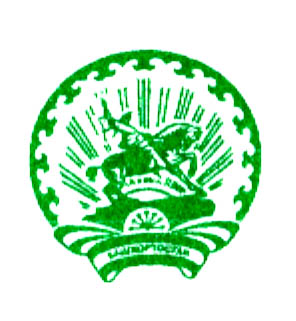 ПРИКАЗ№ 13									 от 13 апреля 2020 годаОб утверждении состава антикоррупционной комиссииМуниципального бюджетного учреждения муниципального района Зилаирский районРеспублики Башкортостан Централизованная библиотечная система	В соответствии с Федеральным законом от  25.12.2008 года № 273-ФЗ «О противодействии коррупции»	ПРИКАЗЫВАЮУтвердить состав антикоррупционной комиссии Муниципального бюджетного учреждения муниципального района Зилаирский район Республики Башкортостан Централизованная библиотечная система:	Баканова М.А.	- директор МБУ МР Зилаирский район  РБ ЦБС              с.    Зилаир, председатель комиссии;	Ридель С.В.	-библиотекарь детской библиотеки, заместитель председателя комиссии;	Чильдинова Д.В..	- ведущий редактор ОКиОД (по согласованию),  секретарь комиссии.	Члены комиссии:	Иванова В.И.	- главный бухгалтер отдела культуры (по согласованию); 	Намазова Н.С.	- библиограф МБУ МР Зилаирский район  РБ ЦБС              	Мамбетова А.Ф.	- юрисконсульт отдела культуры (по согласованию).Контроль за исполнением настоящего приказа возложить на библиотекаря детской библиотеки, заместителя председателя антикоррупционной комиссии  - Ридель С.В. Директор 									 М.А.  Баканова